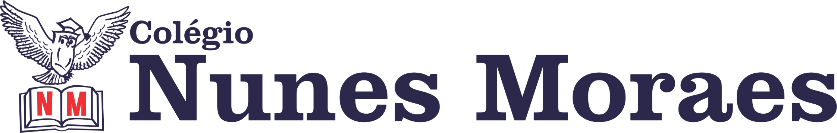 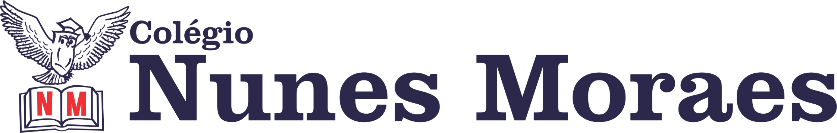 DIA: 09 DE JULHO DE 2020 - 4°ANO E.F1ªAULA: PORTUGUÊS Componente curricular: Língua PortuguesaLivro de Gramática: Ortografia uso do dicionário 2 – Págs.:120 e 123.Objetivos de conhecimento: Análise linguística/semiótica: Ortografia e o uso do dicionário.Aprendizagens essenciais: Identificar e reproduzir, em verbetes de enciclopédia infantil, digitais ou impressos, a formatação e diagramação específica desse gênero (título do verbete, definição, detalhamento, curiosidades), considerando a situação comunicativa e o tema/assunto/finalidade do texto.Link da aula: https://youtu.be/LjDm7UdHc5U ROTEIRO DA AULA:Ortografia “Uso do dicionário 2”: Realizar a leitura e explicação do texto inicial. Pág.:120;Atividade de sala: Leitura e explicação das oito (8) questões . Págs.:120 a 123;Tempo para concluir a atividade de sala e tirar dúvidas pelo whatsapp com a professora.2ª AULA: MATEMÁTICA Capítulo 9: Tabelas e gráficosObjeto de conhecimento: Tabelas simples, tabelas de dupla entrada e gráfico de colunas. Aprendizagens essenciais: Levantar hipóteses sobre as respostas ou os resultados que serão obtidos na pesquisa. Selecionar instrumentos e/ou recursos de coleta de dados. Registrar e organizar informações e dados coletados em tabelas e gráficos.Diferenciar os vários tipos de tabelas e gráficos, selecionando aquele que melhor comunica os resultados de uma pesquisa. Planejar e realizar pesquisa para coletar dados qualitativos e quantitativos. Link da aula:  https://youtu.be/xeU5hKoAh60 Atividades propostas: 1. Explicação e resolução das atividades de classe, páginas 99 à 101 (questões 1 à 5). Tempo para resolução de questões: 20 minutos. 2.  Explicação sobre Gráfico de Colunas, na página 99. 3. Orientações para a atividade de casa: Revisando os conteúdos abordados na aula de hoje, resolver no livro de Matemática, pág.103 (questões 6 e 7). Tempo para resolução de questões: 10 minutos. Envio de fotos das atividades para as professoras de acordo com sua turma e retirada de dúvidas no WhatsApp.3ª AULA: GEOGRAFIA   Capítulo 9: Plantando, criando e colhendo. Objeto de conhecimento: Os setores da economia. Aprendizagens essenciais: Compreender, de maneira introdutória, o conceito de setores da economia e sua ocorrência nos ambientes rurais e urbanos do Brasil.Investigar as atividades econômicas que ocorrem no campo. Comparar as características do trabalho no campo e na cidade. Identificar alguns elementos do processo de produção, circulação e consumo de diferentes produtos.  Link da aula: https://youtu.be/HJA_U6tgFUQ Atividades propostas: 1. Abertura do capítulo 9, com a resolução do “Trocando Ideias”, na página 124 e 125.   2. Explicação e leitura do tópico “Os setores da economia”, nas páginas 126 e 127. 3. Orientações para atividade de casa:Resolução da página 128, questões 1 e 2. Tempo para resolução da atividade: 10 minutos. Envio de fotos das atividades para as professoras de acordo com sua turma e retirada de dúvidas no WhatsAppMateriais complementares do capítulo 9: Para a introdução deste capítulo, vamos assistir a um vídeo que nos faz entender um pouco mais sobre a vida no campo e o que ele produz, que será um tema abordado nesse capítulo? Acesse o vídeo “a Turma da Mônica:  Chico Bento - na roça É diferente” no link: https://www.youtube.com/watch?v=zackl1j9PlQ&list=PLNrf6qIh4utHMbiV Gv1nVBki0khypOCm0Os setores da economia são responsáveis pela manutenção do abastecimento de produtos e serviços na economia. Inclusive relacionados ao que chega todos os dias à nossa mesa. Você sabe de onde vem a nossa comida? Veja o vídeo “De onde vem a comida?” e nele veremos  qual a importância do setor primário (agricultura, pecuária e extrativismo) para a nossa sociedade. Link disponível em: https://www.youtube.com/watch?v=fYMbrBsVLI4